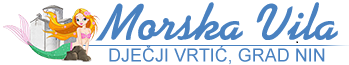                                                            Ulica dr. Franje Tuđmana 5, 23232 NIN  Tel./fax. 023 323 485 E-mail: morskavila@optinet.hr ;www. vrtic-morska-vila.hr, OIB: 52231121132KLASA: 601-02/23-01/02URBROJ: 2198-10-08-02-23-17                                                                                             Nin, 08. prosinca  2023.  godine                                                                                                           Članovima Upravnog vijeća                                                                                                        Dječjeg vrtića „Morska vila“ NinPozivamo Vas na  13. sjednicu Upravnog vijeća Dječjeg vrtića „Morska vila“ Nin, koja će se održati u utorak, 12. prosinca 2023.  u 14.00 sati u prostorijama DV Morska vila Nin.Dnevni red:Verifikacija Zapisnika s 12. sjednice Upravnog vijeća VrtićaRazmatranje pristiglih zamolbi i donošenje Odluke po objavljenom natječaju za radno mjesto Pomoćnik za djecu s teškoćama u razvoju na određeno, puno radno vrijeme do 30. srpnja 2024. godine Donošenje Odluke o isplati prigodne godišnje nagradi za 2023. godinu – Božićnica i dar djetetu zaposlenikaRazno (Rješavanje zamolbe roditelja Pijaca)                                                                                                       PREDSJEDNICA UPRAVNOG VIJEĆA                                                                                                                    Ines Jakovčević